Adaptive Teaching Model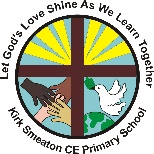 